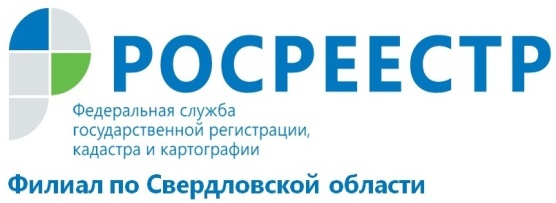 Собственный удостоверяющий центр Кадастровой палатыНа сегодняшний день, когда активно создается общероссийская система электронного правительства, стремительно развиваются информационные технологии, электронная подпись стала реальным заменителем привычной подписи. Это удобная, современная и оперативная форма, которая помогает не только представителям бизнеса, но и обычным гражданам подписывать различные документы в электронном виде и получать широкий спектр госуслуг. Кадастровая палата по Свердловской области сообщает о реализации возможности оказания услуги по созданию и выдаче квалифицированных сертификатов ключей проверки электронных подписей удостоверяющим центром ФГБУ «ФКП Росреестра» для физических лиц, кадастровых инженеров, арбитражных управляющих, нотариусов, залогодержателей, для юридических лиц, а также для категорий заявителей, относящихся к юридическим лицам, являющимся образовательными организациями или органами исполнительной власти субъектов Российской Федерации в сфере образования.Обладатели электронно-цифровой подписи отмечают преимущества сертификатов, выдаваемых в Кадастровой палате. Например, то, что многие Удостоверяющие центры работают по принципу 1 услуга – 1 электронная подпись. В отличие от них Удостоверяющий центр Кадастровой палаты предоставляет сертификаты, которые не только обладают гарантией качества госучреждения, но и подходят одновременно к большинству площадок и информационных ресурсов. Заявитель приобретает практически универсальную электронную подпись. С её помощью обеспечен доступ к услугам Росреестра, Федеральной налоговой службы, Федеральной таможенной службы, порталу Федеральной службы судебных приставов, Единому порталу госуслуг, Единой информационной системе в сфере закупок, порталу Рособрнадзора  и многим другим. Стоимость сертификата электронной подписи, выпущенного в электронном виде, составляет 700 рублей, то есть значительно ниже среднерыночной, а срок действия электронной подписи длительный – 1 год 3 месяца. Кроме того, с помощью такой подписи ее обладатель сможет не только подписывать различные документы в электронном виде, но и в режиме онлайн поставить объект недвижимости на кадастровый учет, зарегистрировать право собственности на него, получить сведения из Единого государственного реестра недвижимости, отследить штрафы ГИБДД, поставить автомобиль на учет, получить ИHH, оформить анкету для получения паспорта, подать заявление для поступления в ВУЗ, официально оформить документы о сотрудничестве (например, договор о выполнении работы на дому, получая заказы через Интернет) и многое другое. Документы с электронно-цифровой подписью шифруются и, таким образом, защищаются от подделки. Электронный документ, подписанный такой подписью, имеет такую же юридическую силу, как и традиционный бумажный вариант, подписанный собственноручно.Чтобы получить сертификат электронной подписи, необходимо сформировать заявку на сайте Удостоверяющего центра https://uc.kadastr.ru/. После получения подтверждения о правильности заполнения сведений, оплаты услуги по квитанции, которая пришла на электронную почту, необходимо записаться на прием в Удостоверяющий центр кадастровой палаты Росреестра по Свердловской области. Ссылка на предварительную запись: https://lk.rosreestr.ru/#/offices   После этого заявителю нужно будет только один раз обратиться в офис для удостоверения личности и оформления электронной подписи.После завершения всех необходимых процедур заявитель в «Личном кабинете» скачивает электронно-цифровую подпись на сайте Удостоверяющего центра https://uc.kadastr.ru/.Удостоверяющий центр федеральной кадастровой палаты Росреестра по Свердловской области работает  по адресу Екатеринбург, ул. Красноармейская,  92А.  Филиал ФГБУ «ФКП Росреестра» по Свердловской области